		Définir un « FOND DE CUVE A VISSER »Vos coordonnées  Vous désirez :     Qté Puissance :  W – Tension :  V – Charge spécifiques (Cs)  W/cm²Température de travail :   Nature du liquide à chauffer :   Nature du blindage (si impératif)  : 	Type de formage :    				Ø extérieur 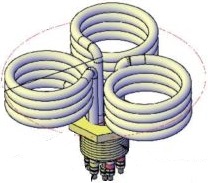 		     Haut chauffante										 Bouchon filetée M 										 Bride (nous fournir un plan)Connexions : Les options et accessoires : Spiralé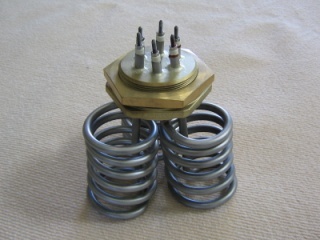   Circulaire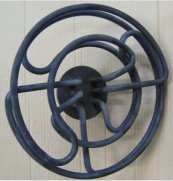 Tiges filetées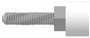  Bornes plates        à étrier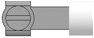  Cosses faston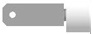  Câble haute T°      Lg 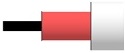  Câble étanche      Lg 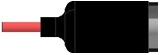  Boitier de raccordement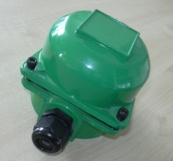   Joint d’étanchéité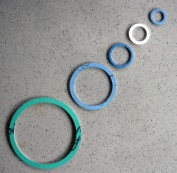   Bague à souder        Inox   Acier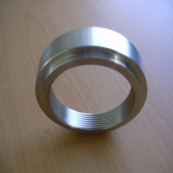   Bouchon plein        Laiton   Inox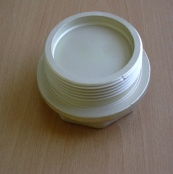 